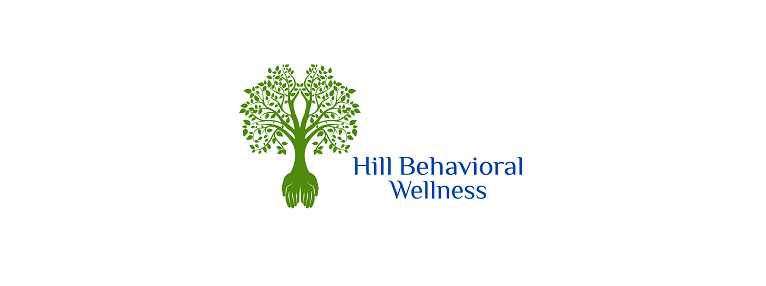 Authorization for Use or Disclosure of Protected Health InformationClient Information Client Last Name_______________________ First Name _________________MI ___ DOB:___/___/____ Client Address _________________________________________________________________________ Client Home Phone: ___________________________            Cell/Work Phone: _____________________ Client Email Address: ___________________________________________________________________Recipient Information I, _________________________, do hereby authorize __________________________ to release a copy  of my mental health information to the person or facility below.  Name of person/facility to receive medical information: _______________________________  Phone: _____________________________  Address: _____________________________________________________________________________ Date of Authorization: ___/___/______ Authorization to expire on ___/___/______ or upon the happening of the following event: ________________________________________________________ ____________________________________________________________________________________  Information to be Released (Note: Requests for release of psychotherapy notes cannot be combined with any other type of request.)  My entire mental health record Only those portions pertaining to: _________________________________________________       (Specific provider name and/or dates of treatment) Authorization for Psychotherapy Notes ONLY (Important: If this authorization is for Psychotherapy Notes, you must not use it as an authorization for any other type of protected health information.) Other: ________________________________________________________________________ Purpose of Information Release:  Further mental health care   Payment of insurance claim   Legal investigation  Applying for insurance Vocational rehab, evaluation        Disability determination  At the request of the individual  Other (specify): ____________________________________ Authorization and Signature I authorize the release of my confidential protected health information, as described in my directions above. I understand that this authorization is voluntary, that the information to be disclosed is protected by law, and the use/disclosure is to be made to conform to my directions. The information that is used and/or disclosed pursuant to this authorization may be re-disclosed by the recipient unless the recipient is covered by state laws that limit the use and/or disclosure of my confidential protected health information. Signature ___________________________________________________   Date ____________________If signed by a personal representative: (a) Print your name: ____________________________________________________________________ (b) Indicate your relationship to the client and/or reason and legal authority for signing: Patient is:  Minor  Incompetent   Disabled   Deceased  Legal authority: Parent  Legal guardian  Representative of deceased